ПРОЄКТ № 2394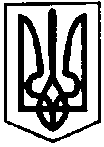 ПЕРВОЗВАНІВСЬКА СІЛЬСЬКА РАДАКРОПИВНИЦЬКОГО РАЙОНУ  КІРОВОГРАДСЬКОЇ ОБЛАСТІ_______ СЕСІЯ ВОСЬМОГО  СКЛИКАННЯРІШЕННЯвід «» _____ 2023 року                                                                               № с. ПервозванівкаПро затвердження Програми цивільного захисту Первозванівської сільської ради на 2024-2026 рокиВідповідно  до  статті 36 Закону України «Про місцеве самоврядування в Україні», статті 19 Кодексу цивільного захисту України, Указу Президента України від 24 лютого 2022 року № 64 «Про введення воєнного стану в Україні», обласної програми цивільного захисту Кіровоградської області на 2022-2027 роки, затвердженої рішенням сесії Кіровоградської обласної ради від 30 листопада 2021 року №194, з метою захисту населення і території Первозванівської сільської ради від надзвичайних ситуацій техногенного та природного характеру, забезпечення виконання заходів щодо захисту населення і території в умовах воєнного стану, послідовного зниження ризику їх виникнення, підвищення рівня безпеки і захищеності території сільської ради від наслідків таких ситуацій, забезпечення захисту населення, навколишнього природного середовища та населених пунктів від пожеж, підвищення рівня пожежної безпеки та створення сприятливих умов для реалізації державної політики у сфері цивільного захисту, сільська рада ВИРІШИЛА:Затвердити  програму цивільного захисту Первозванівської сільської ради на 2024-2026 роки  (далі – Програма) (додається).Координацію роботи та контроль щодо виконання Програми здійснює замовник – комісія з питань техногенно-екологічної безпеки та надзвичайних ситуацій при виконавчому комітеті  Первозванівської сільської ради.Сільський голова                                                               Прасковія  МУДРАКЗАТВЕРДЖЕНОРішення Первозванівської сільської радивід «  » грудня 2023 № ___ПРОГРАМАцивільного захисту Первозванівської сільської ради на 2023-2026 рокис. Первозванівка2023 рікІ. ВступПрограма «Цивільний захист Первозванівської сільської ради» на 2024-2026 роки (далі – Пpoгpaмa) розроблена відповідно до вимог:Кодексу цивільного захисту України;Закону України «Про місцеве самоврядування в Україні»;обласної програми цивільного захисту Кіровоградської області на             2022-2027 роки, затвердженої рішенням сесії Кіровоградської обласної ради від 30 листопада 2021 року №194;Програма спрямована на запобігання виникненню надзвичайних ситуацій техногенного та природного характеру, зменшення збитків і втрат у разі їх виникнення, ефективної ліквідації наслідків надзвичайних ситуацій, збереження життя та здоров’я населення територіальної громади. ІІ. Визначення проблеми, на розв'язання якої спрямована Програма1. Проблемні питання належного забезпечення цивільного захисту населення та територій від надзвичайних ситуацій.Основною проблемою у сфері цивільного захисту населення сільської ради є неналежний рівень матеріального і фінансового забезпечення сил і заходів цивільного захисту, застарілої системи централізованого оповіщення населення у разі виникнення надзвичайних ситуацій, протипожежного захисту населених пунктів сільської ради тощо.Потребують удосконалення структура Первозванівської субланки Кропивницької районної ланки територіальної підсистеми єдиної державної системи цивільного захисту та виконання заходів цивільного захисту населення і територій сільської ради.Інформування та оповіщення органів влади та населення у разі виникнення надзвичайних ситуацій, через систему централізованого оповіщення, є одним з основних завдань цивільного захисту.Ефективне  виконання оповіщення не можливе без централізованої системи, побудованої на основі сучасних інформаційних та телекомунікаційних технологій. На сьогодні такої системи не існує.На території сільської ради функціонує 9 об'єктів підвищеної небезпеки та потенційно-небезпечних об'єктів, з яких 1 є хімічно-небезпечними. Для ліквідації можливих аварій на даних підприємствах особовий склад сил цивільного захисту забезпечений засобами індивідуального захисту не в повному обсязі.Викликає занепокоєння і стан протипожежного захисту населених пунктів сільської ради. Приміщення закладів освіти, культури, охорони здоров'я, установ соціального захисту населення, органів виконавчої влади та місцевого самоврядування  обладнані системами протипожежного захисту не в повному обсязі. Не всі будівлі обладнані захистом від прямих попадань блискавки та її вторинних проявів. На дуже низькому рівні здійснюються заходи по підвищенню вогнестійкості будівельних конструкцій, зокрема шляхом просочення дерев’яних конструкцій вогнетривкими сумішами. Основною причиною загибелі людей на воді є користування водними об'єктами, що не призначені для купання, нехтування найпростішими правилами безпеки поводження на воді, відсутність належного облаштування пляжів та інших місць масового відпочинку населення біля водних об'єктів, в першу чергу - сезонними рятувальними постами.Щороку потребує проведення профілактична та інформаційно-просвітницька робота з населенням щодо попередження виникнення надзвичайних ситуацій. Також щорічно необхідно здійснювати організацію та проведення функціонального навчання з питань цивільного захисту керівного складу та фахівців, діяльність яких пов’язана з організацією і здійсненням заходів з питань цивільного захисту, органів місцевого самоврядування, установ, підприємств та організацій всіх форм власності.Без належного фінансування зазначених заходів стає не можливою організація цивільного захисту населення і територій сільської ради.2. Проблемні питання у сфері цивільного захисту.Основними проблемами у сфері цивільного захисту населення громади є: застарілість системи централізованого оповіщення населення у разі виникнення надзвичайних ситуацій; недостатні обсяги накопичення матеріальних резервів для запобігання і ліквідації наслідків надзвичайних ситуацій;недостатній рівень забезпечення протипожежного захисту населених пунктів громади;неналежний рівень матеріального і фінансового забезпечення сил і засобів цивільного захисту;потреба в удосконаленні стану зовнішнього протипожежного водопостачання населених пунктів громади;відсутність достатньої кількості облаштованих належним чином місць масового відпочинку людей на воді та необхідність здійснення їх аварійно-рятувального обслуговування;необхідність регулярного відпрацювання практичних навичок особового складу  сил цивільного захисту з попередження та ліквідації  надзвичайних ситуацій в ході проведення навчань та тренувань;незадовільний технічний стан гідротехнічних споруд та інженерних пристроїв на водоймах громади;відсутність в містобудівній документації інженерно-технічних заходів цивільного захисту;необхідність постійного проведення інформаційно-просвітницької роботи з населенням щодо попередження виникнення надзвичайних ситуацій та правил поведінки у разі їх виникнення, підвищення кваліфікації керівного складу та фахівців, діяльність яких пов’язана з організацією і здійсненням заходів з питань цивільного захисту, в ході проведення функціонального навчання;забезпечення належного використання, утримання та оновлення фонду захисних споруд;ІІІ. Мета ПрограмиГоловною метою  Програми є захист населення і території сільської ради від надзвичайних ситуацій техногенного та природного характеру, послідовне зниження ризику їх виникнення, підвищення рівня безпеки населення і захищеності територій від наслідків таких ситуацій, забезпечення захисту населення, навколишнього природного середовища і небезпечних об'єктів, об'єктів підвищеної небезпеки, об'єктів з масовим перебуванням людей та населених пунктів від пожеж, підвищення рівня протипожежного захисту та створення сприятливих умов для реалізації державної політики у сфері цивільного захисту.IV. Обґрунтування шляхів і способів розв'язання проблеми, обсягів та джерел фінансування, строки та етапи виконання Програми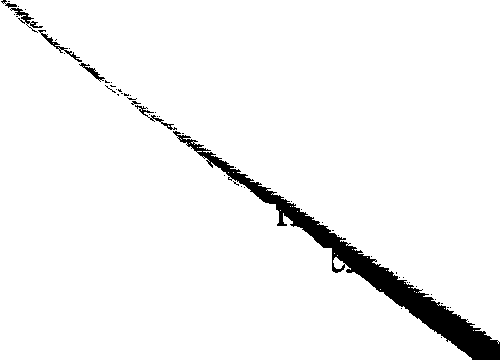 Оптимальним варіантом розв'язання проблеми захисту населення і територій від надзвичайних ситуацій техногенного та природного характеру є реалізація державної політики у сфері захисту населення і територій шляхом системного здійснення першочергових заходів щодо захисту населення і територій від надзвичайних ситуацій.Для поліпшення цивільного захисту населення є необхідність у створенні резерву продовольчих і промислових товарів першої необхідності для забезпечення особового складу сил цивільного захисту під час проведення аварійно-рятувальних та інших невідкладних робіт, постраждалого населення, захисних споруд цивільного захисту, пунктів управління та забезпечення речовим майном пунктів санітарної обробки людей.Вирішення проблемних питань у сфері пожежної безпеки в населених пунктах та на об'єктах сільської ради планується проводити шляхом впровадження організаційних засад функціонування системи протипожежного захисту на всіх рівнях, підвищення ефективності управління з боку органів державної влади та органів місцевого самоврядування з питань забезпечення пожежної безпеки, удосконалення науково-технічної і ресурсної бази.Джерелами фінансування Програми є кошти бюджету територіальної громади, а також кошти підприємств, установ і організацій всіх форм власності, добровільні пожертвування фізичних і юридичних осіб, благодійних організацій та об'єднань громадян, інші незаборонені законодавством джерела.Фінансування Програми за рахунок коштів бюджету територіальної громади здійснюється в обсягах, передбачених рішеннями сільської ради про місцевий бюджет на відповідний рік, виходячи з реальних можливостей місцевого бюджету та його пріоритетів.Програму передбачається виконати в один етап, протягом 2024-2026 років.V. Перелік завдань і заходів Програми та результативні показникиУ рамках виконання Програми передбачається вирішити наступні завдання за такими основними напрямами:створення місцевої автоматизованої системи централізованого оповіщення населення на базі сучасних технологій з метою оперативного оповіщення населення про загрозу та виникнення надзвичайних ситуацій техногенного, природного або воєнного (військового) характеру;забезпечення роботи Первозванівської субланки Кропивницької районної ланки територіальної підсистеми єдиної державної системи цивільного захисту в управлінні службами при організації та здійсненні запобіжних заходів на випадок виникнення надзвичайних ситуацій, створення передумов для їх локалізації та ліквідації, проведення невідкладних аварійно-відновлювальних робіт, надання одноразової допомоги та забезпечення нормальних умов життєдіяльності для громадян, які постраждали від наслідків надзвичайних ситуацій;створення та накопичення місцевого матеріального резерву пально-мастильних матеріалів під час проведення аварійно-рятувальних та інших невідкладних робіт;забезпечення захисту населення, навколишнього природного середовища, об'єктів підвищеної небезпеки, об'єктів з масовим перебуванням людей та населених пунктів від пожеж, підвищення рівня протипожежного захисту та створення сприятливих умов для реалізації державної політики у сфері пожежної безпеки;організація функціонування підрозділу місцевої пожежної охорони;удосконалення стану протипожежного водопостачання у населених пунктах  територіальної громади;попередження та ліквідація надзвичайних ситуацій (подій) на водних об'єктах;інженерний захист територій від надзвичайних ситуацій;продовження роботи з впровадження локальних систем виявлення загрози виникнення надзвичайних ситуацій на об'єктах підвищеної небезпеки і локальних систем оповіщення населення у зонах можливого ураження та персоналу зазначених об'єктів на випадок виникнення аварії;оновлення та модернізація існуючого фонду захисних споруд цивільного захисту;удосконалення системи підготовки керівного складу з питань цивільного захисту;вжиття інших комплексних та спеціальних заходів цивільного захисту.Показники ресурсного забезпечення Програми наведені у додатку 1.VI. Напрями реалізації та заходи ПрограмиПрограма розрахована на 2024-2026 роки і виконується у один етап. Виконавцями заходів Програми є Первозванівська сільська рада, організації, установи та підприємства усіх форм власності.Виконавці Програми у межах повноважень несуть відповідальність за повне і своєчасне виконання заходів з її реалізації, а також за раціональне використання бюджетних коштів.Напрямки реалізації та заходи Програми, а також передбачувані обсяги фінансування програми за роками наведені у додатку 2.VІІ. Координація та контроль за ходом виконання ПрограмиКонтроль за виконанням Програми здійснюється сільською радою. Основними формами контролю за реалізацією заходів та досягненням показників Програми будуть:розпорядження  голови сільської ради про встановлення контролю за ходом реалізації Програми;аналіз ходу виконання Програми та прийняття додаткових заходів, спрямованих на досягнення мети Програми;залучення засобів масової інформації для висвітлення ходу реалізації Програми._____________________________ПАСПОРТпрограми цивільного захисту Первозванівської сільської ради на 2024-2026 роки  _________________________________Обсяг фінансових ресурсів, необхідних для реалізації заходів Програми, може змінюватися шляхом внесеннявідповідних змін до сільського бюджету впродовж терміну дії Програми.АРКУШ ПОГОДЖЕННЯдо проєкту рішення «Програма цивільного захисту Первозванівської сільської ради на 2024-2026 роки»15.11.2023 рокуПРОЄКТ                                                                                                                                                                      Додаток 1                                                                                     до програми  «Цивільний захист                                                                                     Первозванівської сільської ради»,                                                                                     затвердженої рішенням                                                                                      Первозванівської сільської ради                                                                                     «    »  грудня 2023 №  ____Ресурсне забезпечення програми цивільного захисту Первозванівської сільської радина 2024-2026 роки* - обсяги фінансування визначаються з урахуванням реальних можливостей бюджету сільської ради___________________________________________________                ПРОЄКТ                                                                                                         Додаток 2до програми «Цивільний захист Первозванівської сільської ради» затвердженої рішенням    Первозванівської сільської ради« ___»  грудня 2023 №  ____                                                                                                                                         Напрями діяльності та заходипрограми «Цивільний захист Первозванівської сільської ради» на 2024-2026 роки                                                                                  __________________________________________________1.Повна назва ПрограмиПрограма цивільного захисту Первозванівської сільської радина 2024-2026 роки2.Ініціатор розроблення програмиПервозванівська сільська рада3.Розробник програмиПервозванівська сільська радаДата, номер і назва розпорядчого документа органу виконавчої влади про затвердження програмиРішення Первозванівської сільської ради від    грудня 2023  року № 4.Відповідальні виконавці програми:Первозванівська сільська рада, Кропивницьке РУ ГУ ДСНС України у Кіровоградській області (за узгодженням),інші виконавці (за узгодженням).5.Головна мета ПрограмиЗахист населення і території сільської ради від надзвичайних ситуацій техногенного та природного характеру, послідовне зниження ризику їх виникнення, підвищення рівня безпеки населення і захищеності територій від наслідків таких ситуацій, забезпечення захисту населення, навколишнього природного середовища і небезпечних об'єктів, об'єктів підвищеної небезпеки, об'єктів з масовим перебуванням людей та населених пунктів від пожеж, підвищення рівня протипожежного захисту та створення сприятливих умов для реалізації державної політики у сфері цивільного захисту6.Терміни реалізації програми2024 - 2026 роки7.Перелік місцевих бюджетів,         які беруть участь у виконанні програмиБюджет Первозванівської сільської ради8.Обсяг фінансових ресурсів для реалізації Програми14985,0 тис. грн..  1Посада ПІБПідписДатаСільський голова Прасковія МУДРАК 15.11.2023 рокуПерший заступник сільського голови Олена КУЗЬМЕНКО15.11.2023 рокуСекретар сільської ради Вікторія ЛЕЩЕНКО15.11.2023 рокуНачальник фінансового відділу сільської радиОлена ГАВРИЛОВА 15.11.2023 рокуСпеціаліст І категорії відділу загального та соціального захисту населення»Олена ДУБЕНКО15.11.2023 рокуОбсяг коштів, який пропонується залучити на виконання програмиЕтапи виконання програмиЕтапи виконання програмиЕтапи виконання програмиУсього витрат на виконання програмиОбсяг коштів, який пропонується залучити на виконання програми2024 рік2025 рік2026 рікУсього витрат на виконання програмиОбсяг ресурсів, усьоготис. грн.5385,04825,04775,014985,0у тому числі:бюджет сільськоїтериторіальної громади*5385,04825,04775,014985,0інші джерела----№ з/пНазванапрямкудіяльності (пріоритетні завдання)Перелік заходівПрограмиТермін виконання заходуВиконавціДжерела фінансуВанняОрієнтовані обсяги фінансування (вартість), тис. грн. Орієнтовані обсяги фінансування (вартість), тис. грн. Орієнтовані обсяги фінансування (вартість), тис. грн. Орієнтовані обсяги фінансування (вартість), тис. грн. Очікуваний результат№ з/пНазванапрямкудіяльності (пріоритетні завдання)Перелік заходівПрограмиТермін виконання заходуВиконавціДжерела фінансуВанняусьогоу тому числі:у тому числі:у тому числі:Очікуваний результат№ з/пНазванапрямкудіяльності (пріоритетні завдання)Перелік заходівПрограмиТермін виконання заходуВиконавціДжерела фінансуВанняусього202420252026Очікуваний результат1Створення автоматизованих систем зв'язку та оповіщенняСтворення системи оповіщення2024-2026Первозванівська сільська радаБюджет  Первозванівської ТГ1000400300300Буде створено автоматизованну систему централізованого оповіщення населення на базі сучасних технологій2Приведення у стан готовності для використання за призначенням захисних споруд цивільного захистуЗакупівля лавок для сидіння, лежаків, закупівля ємностей для води, закупівля та заміна дверей вхідних, дверей аварійного виходу, закупівля майна, медикаментів та лікарських засобів, необхідних для укомплектування захисних споруд2024-2026Первозванівська сільська радаБюджет  Первозванівської ТГ1000400400200Буде приведено у готовність  до використання за призначенням  8 захисних споруд цивільного захисту(2 ПРУ та 6 найпростіших укриття)3Створення та накопичення місцевого матеріального резерву для запобігання і ліквідації наслідків надзвичайних ситуаційРазом за напрямкомРазом за напрямкомРазом за напрямкомРазом за напрямком14104704704703.1Створення та накопичення місцевого матеріального резерву для запобігання і ліквідації наслідків надзвичайних ситуаційЩорічне поповнення матеріального резерву пально-мастильних матеріалів та матеріалів,необхідних для запобігання і ліквідації наслідків надзвичайних ситуацій, здійснення заходів з евакуації населення2024-2026Первозванівська сільська радаБюджет  Первозванівської ТГ300100100100Щорічне поповнення місцевого  матеріального  резерву відповідно до встановлених обсягів3.2Створення та накопичення місцевого матеріального резерву для запобігання і ліквідації наслідків надзвичайних ситуаційСтворення резерву продовольчих товарів у захисній споруді цивільного  захисту Первозванівської сільської ради2024-2026Первозванівська сільська радаБюджет  Первозванівської ТГ150505050Буде забезпечено продовольчими товарами  особи, які укриваються в захисних спорудах3.3Створення та накопичення місцевого матеріального резерву для запобігання і ліквідації наслідків надзвичайних ситуаційСтворення запасів продуктів харчування та непродовольчих товарів, необхідних для життєзабезпечення населення, яке може постраждати у разі виникнення надзвичайних ситуацій2024-2026Первозванівська сільська радаБюджет  Первозванівської ТГ300100100100Буде забезпечено населення яке може постраждати від наслідківнадзвичайних ситуацій3.4Створення та накопичення місцевого матеріального резерву для запобігання і ліквідації наслідків надзвичайних ситуаційЗабезпечення речовим майном пунктів санітарної обробки людей2024-2026Первозванівська сільська радаБюджет  Первозванівської ТГ150505050Буде забезпечено  речовим майном пункт санітарної обробки людей3.5Створення та накопичення місцевого матеріального резерву для запобігання і ліквідації наслідків надзвичайних ситуаційЗабезпечення продовольством і промисловими товарами першої необхідності особового складу сил цивільного захисту при проведенні аварійно-рятувальних та інших невідкладних робіт2024-2026Первозванівська сільська радаБюджет  Первозванівської ТГ210707070Буде забезпечено  сили цивільного захисту при проведенні аварійно-рятувальних та інших невідкладних робіт3.6Створення та накопичення місцевого матеріального резерву для запобігання і ліквідації наслідків надзвичайних ситуаційЗабезпечення засобами пожежогасіння  та аварійно- відновлювальних робіт, будівельні та інші матеріали  при проведенні аварійно-рятувальних та інших невідкладних робіт2024-2026Первозванівська сільська радаБюджет  Первозванівської ТГ300100100100Буде забезпечено   засобами пожежогасіння  та аварійно- відновлювальних робіт, будівельні та інші матеріали  при проведенні аварійно-рятувальних та інших невідкладних робіт4Оперативне реагування  та ліквідація наслідків надзвичайної ситуації, пов’язаною з інфекційною захворюваністю людейЗакупівля засобів індивідуального захисту, комплектів засобів індивідуального захисту (костюм біологічного захисту, захисні бахіли, захисні окуляри, захисні рукавиці,  респіратори ранцеві оприскувачі) та дезінфікуючих засобів дозволених до використання МОЗ України для проведення повного комплексу дезінфікуючих робіт в осередках коронавірусної інфекції, в тому числі загальної і поточної дезінфекції2024-2026Первозванівська сільська радаБюджет  Первозванівської ТГ300100100100Буде забезпечено оперативне реагування  та ліквідація наслідків надзвичайної ситуації, пов’язаною з інфекційною захворюваністю людей на території сільської ради5Забезпечення пожежної та техногенної безпекиРазом за напрямкомРазом за напрямкомРазом за напрямкомРазом за напрямком98003500305032505.1Забезпечення пожежної та техногенної безпекиОбладнання приміщень закладів освіти, культури, охорони здоров'я, установ соціального захисту населення, органів місцевого самоврядування системами протипожежного захисту (установками автоматичної пожежної сигналізації).2024-2026Первозванівська сільська радаБюджет  Первозванівської ТГ3000100010001000Буде  обладнано системами протипожежного захисту приміщення закладів освіти, культури, охорони здоров'я, установ соціального захисту населення, органів виконавчої влади та місцевого самоврядування 5.2Забезпечення пожежної та техногенної безпекиПідвищення вогнестійкості будівель закладів освіти, культури, охорони здоров'я, установ соціального захисту населення, органів виконавчої влади та місцевого самоврядування шляхом просочення конструкцій вогнетривкими сумішами.2024-2026Первозванівська сільська радаБюджет  Первозванівської ТГ1500500500500Буде  підвищено вогнестійкість 17  будівель закладів освіти, культури, охорони здоров'я, установ соціального захисту населення, органів виконавчої влади та місцевого самоврядування шляхом просочення конструкцій вогнетривкими сумішами.5.3Забезпечення пожежної та техногенної безпекиМонтаж (ревізія та ремонт) пристроїв захисту від прямих попадань блискавки і вторинних її проявів будівель закладів освіти, культури, охорони здоров'я, установ соціального захисту населення, органів виконавчої влади та місцевого самоврядування.2024-2026Первозванівська сільська радаБюджет  Первозванівської ТГ1500500500500Буде проведено ревізія, ремонт та монтаж пристроїв захисту від прямих попадань блискавки та її вторинних проявів 17 будівель закладів освіти, культури, охорони здоров'я, установ соціального захисту населення, органів виконавчої влади та місцевого самоврядну-вання.5.4Забезпечення пожежної та техногенної безпекиЗабезпечення протипожежного захисту приміщень (будівель) закладів освіти, культури, охорони здоров'я, установ соціального захисту населення, органів виконавчої влади та місцевого самоврядування (здійснення технічного обслуговування систем автоматичного протипожежного захисту,  пожежного спостереження, перевірка стану вогнезахисної обробки дерев’яних конструкцій, встановлення протипожежних дверей, технічне обслуговування та перезарядка вогнегасників, проведення замірів опору ізоляції електромережі), закупівля вогнегасників та укомплектування пожежних щитів первинними засобами пожежогасіння згідно норм належності2024-2026Первозванівська сільська радаБюджет  Первозванівської ТГ1150450350350Буде забезпечено належний проти пожеж-ний захист 18 приміщень (будівель) закладів освіти, культури, охорони здоров'я, установ соціального захисту населення, органів виконавчої влади та місцевого самоврядну-вання5.5Забезпечення пожежної та техногенної безпекиЗабезпечення функціонування підрозділу місцевої пожежної охорони2024-2026Первозванівська сільська радаБюджет  Первозванівської ТГ500100100300Буде  забезпечено функціонування 1 створеного підрозділу місцевої пожежної охорони5.6Забезпечення пожежної та техногенної безпекиОблаштування пожежних гідрантів.Облаштування пірсів для забору води з природних водойм.2024-2026Первозванівська сільська радаБюджет  Первозванівської ТГ300100100100Буде побудовано 2 пірси для забору води пожежно-рятівальною технікою,забезпечено роботу пожежних гідрантів.5.7Забезпечення пожежної та техногенної безпекиЗабезпечення приміщення адміністративної будівлі органу місцевого самоврядування другим евакуаційним виходом з будівлі2024-2026Первозванівська сільська радаБюджет  Первозванівської ТГ350350--Буде забезпечено другим евакуаційним виходом з будівлі приміщення адміністративної будівлі органу місцевого самоврядування5.8Забезпечення пожежної та техногенної безпекиЗабезпечення будівель зовнішнім протипожежним водопостачанням2024-2026Первозванівська сільська радаБюджет  Первозванівської ТГ1500500500500Буде забезпечено будівлі зовнішнім протипожежним водопостачанням6Проведення навчання керівного складу  та фахівців, діяльність яких пов’язана з організацією і здійсненням заходів з питань цивільного захисту, а також з питань пожежної безпеки посадових осіб та осіб, зайнятих на роботах пов’язаних з підвищеною пожежною небезпекою.2024-2026Первозванівська сільська радаБюджет  Первозванівської ТГ105353535Буде забезпечено проведення навчання посадових осіб та фахівців з питань цивільного захисту, пожежної та техногенної безпеки7Заходи щодо попередження та ліквідації надзвичайних ситуацій (подій) на водних об'єктахПридбання пожежно-технічного озброєння,запчастин для ремонту пожежно-рятувальної техніки, бойового і повсякденного робочого одягу та спорядження особового складу, паливно-мастильних матеріалів та іншого аварійно-рятувального обладнання для 1 ДПРЗ У ДСНС України у Кіровоградській  області, Аварійно-рятувальне обслуговування водних об'єктів2024-2026Первозванівська сільська радаБюджет  Первозванівської ТГ150505050Буде здійснюва-тися комплекс заходів по попередженню виникнення надзвичайних ситуацій на водних об’єктах та запобігання загибелі людей на них8Забезпечення оперативного реагування у разі виникнення  пожеж, запобігання та ліквідації наслідків надзвичайних ситуацій та подій.Придбання пожежно-технічного озброєння,запчастин для ремонту пожежно-рятувальної техніки, бойового і повсякденного робочого одягу та спорядження особового складу, паливно-мастильних матеріалів та іншого аварійно-рятувального обладнання для 1 ДПРЗ У ДСНС України у Кіровоградській  області2024-2026Первозванівська сільська радаБюджет  Первозванівської ТГ600200200200Буде забезпечено оперативне реагування у разі виникнення  пожеж, запобігання та ліквідації наслідків надзвичайних ситуацій та подій9Інформаційне забезпечення  у сфері цивільного захистуВиготовлення та розповсюдження пам’яток для навчання населення щодо дій в умовах загрози та виникнення надзвичайних ситуацій, виготовлення стендів.2024-2026Первозванівська сільська радаБюджет  Первозванівської ТГ70302020Буде забезпечено виготовлення та розповсюдження пам’яток для навчання населення щодо дій в умовах загрози та виникнення надзвичайних ситуацій, виготовлення стендів.10Забезпечення працівників формувань цивільного захисту засобами індивідуального захисту, приладами дозиметричного та хімічного контролюЗабезпечення засобами індивідуального захисту працівників формувань цивільного захисту, які залучаються для ліквідації наслідків хімічних аварій та працюючого населення2024-2026Первозванівська сільська радаБюджет  Первозванівської ТГ300100100100Буде забезпечено засобами індивідуального захисту працівників формувань цивільного захисту, які залучаються для ліквідації наслідків аварій та працююче населення11Організація заходів щодо захисту населення під час порушення нормальних умов життєдіяльності у разі критичних проблем з енергетикою та опаленням, забезпечення функціонування  «Пунктів незламності»Закупівля  обладнання та товарів відповідно додатку 2 «Примірний перелік комплектації пунктів незламності» до  Порядку організації та функціонування пунктів незламності, затвердженого постановою Кабінету Міністрів України від 17 грудня 2022 року № 1401 «Питання організації та функціонування пунктів незламності»2024-2026Первозванівська сільська радаБюджет  Первозванівської ТГ25010010050Буде забезпечено виконання заходів щодо захисту населення під час порушення нормальних умов життєдіяльності у разі критичних проблем з енергетикою та опаленням, функціонування чотирьох «Пунктів незламності»Усього на реалізацію програми14985,05385,04825,04775,0